ประกาศองค์การบริหารส่วนตำบลหนองทุ่มเรื่อง  มาตรการป้องกันการให้หรือรับสินบน*************************************************	เพื่อให้การดำเนินงานเกี่ยวกับการจัดซื้อจัดจ้างและภารกิจอื่น เป็นไปด้วยความโปร่งใส สามารถตรวจสอบได้ และป้องกันการให้รับสินบน องค์การบริหารส่วนตำบลหนองทุ่ม จึงกำหนดมาตรการป้องกันให้ หรือรับสินบนเพื่อให้บุคลากรองค์การบริหารส่วนตำบลหนองทุ่มถือปฏิบัติดังนี้ห้ามใช้ตำแหน่งหน้าที่หาผลประโยชน์ให้ตนเอง ครอบครัว หรือพวกพ้องห้ามใช้ตำแหน่งหน้าที่หาผลประโยชน์จาการปฏิบัติหน้าที่นั้นห้ามใช้ตำแหน่งหน้าที่เพื่อเอื้อประโยชน์แก่ตนเองหรือพวกพ้องห้ามนำเจ้าหน้าที่หรือทรัพย์สินของทางราชการไปใช้เพื่อประโยชน์ส่วนตัวห้ามนำข้อมูลลับหรือข้อมูลภายในไปใช้เพื่อประโยชน์ตนเองหรือบุคคลอื่นให้ผู้บังคับบัญชาตรวจสอบ กำกับ ติดตามควบคุม พฤติกรรมของเจ้าหน้าที่อย่างใกล้ชิดหากพบว่ามีพฤติกรรมที่สุ่มเสียงกับการให้หรือรับสินบนให้มีการตักเตือนเพื่อป้องกันเหตุที่จะเกิดขึ้น   จึงประกาศมาเพื่อทราบและปฏิบัติโดยทั่วกัน ประกาศ ณ วันที่ ๑๗ เดือน มกราคม  พ.ศ. ๒๕๖๕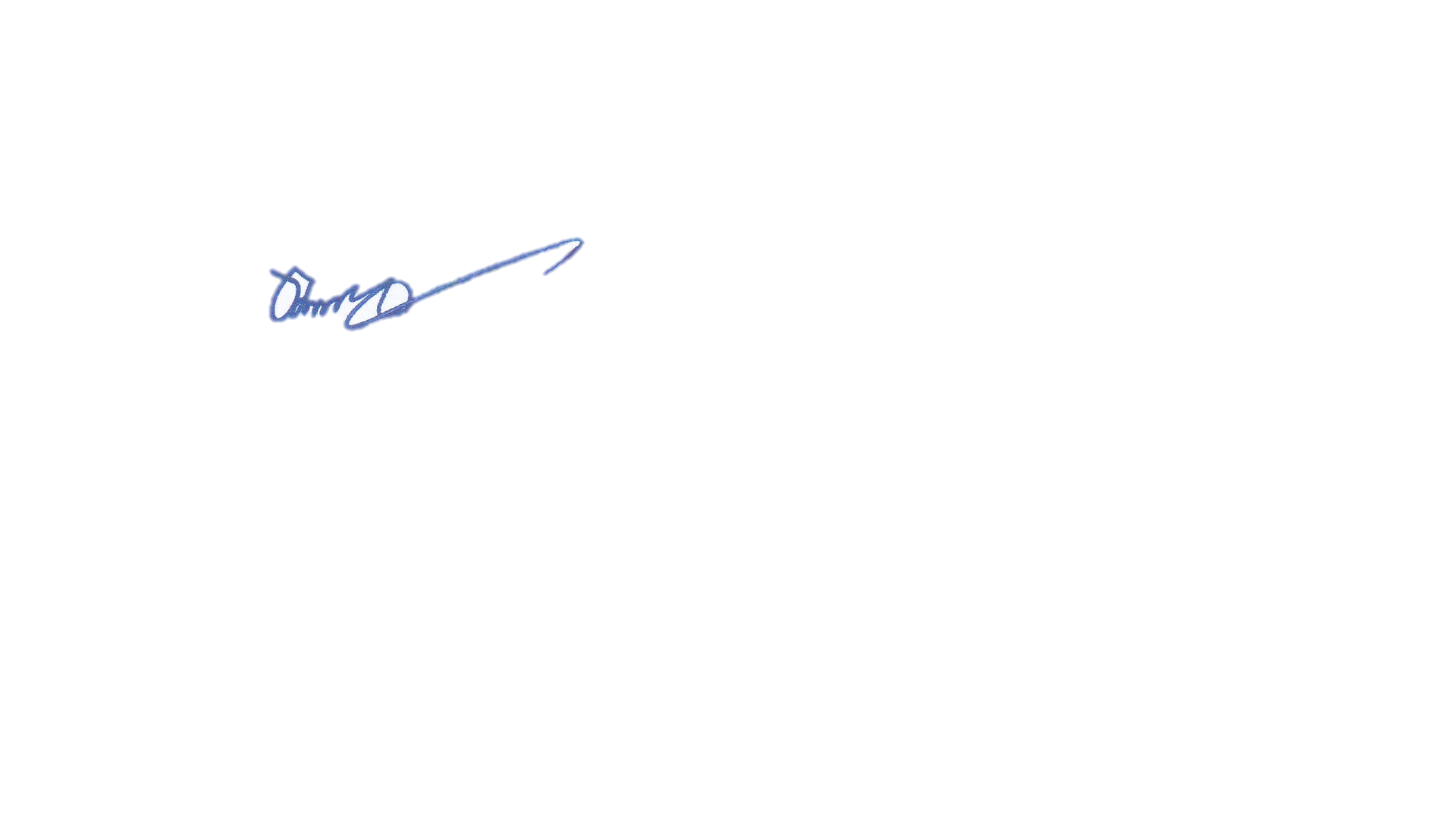         (นายทองอินทร์  คลังดงเค็ง)       นายกองค์การบริหารส่วนตำบลหนองทุ่ม